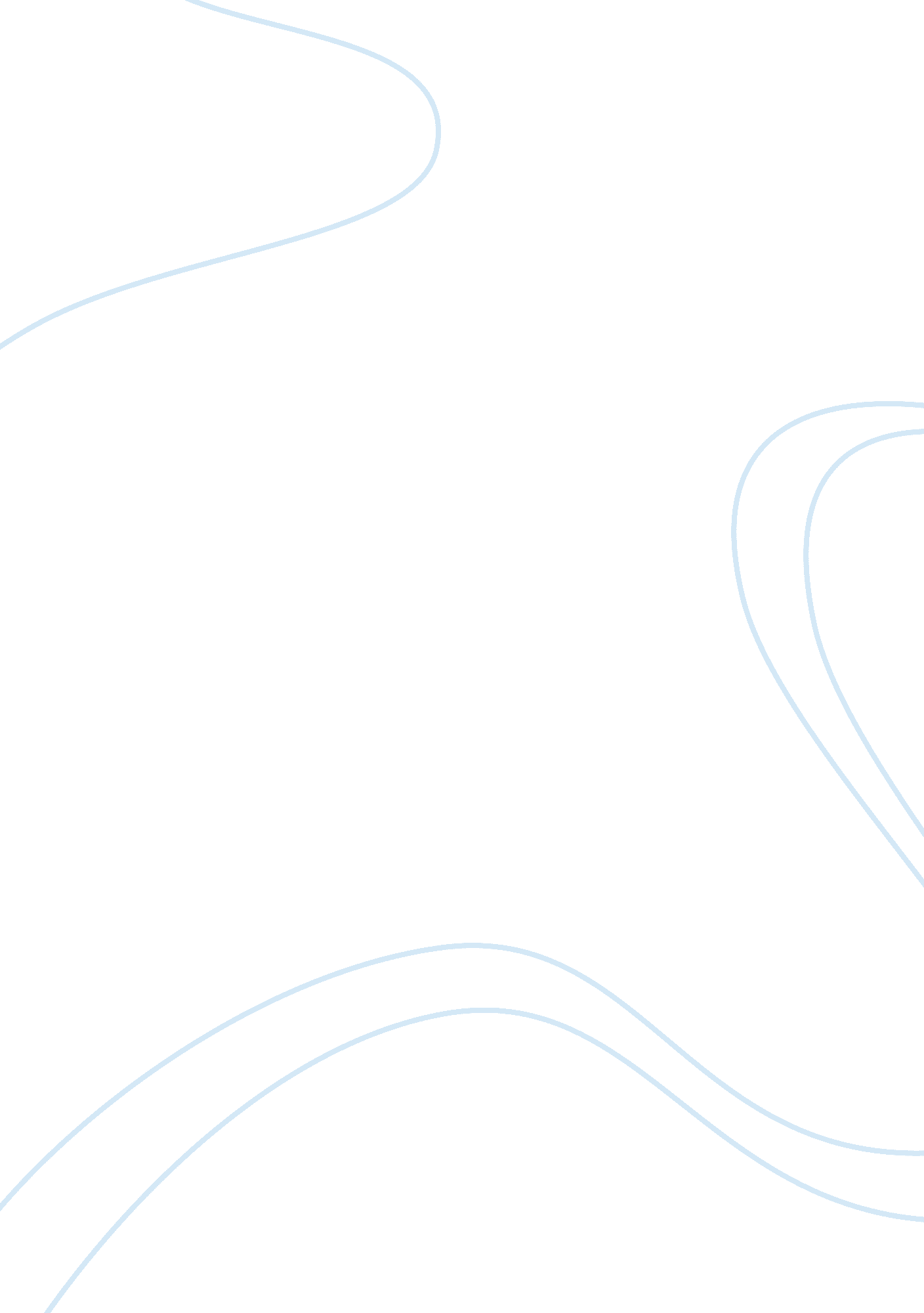 Social policy analysis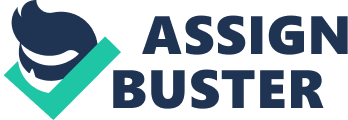 Currently, it is required by law through statutory rape policies that anyone who has been convicted of statutory rape as well as any minor who consented to having sex be listed on the sex offender registry. It is with my utmost concern for my society that I believe this is, in fact, an appropriate as well vital social policy in a world that is so abundant in chaos and unfortunate events. The entire purpose of any state’s Social Policy is to improve the wellbeing of people by enforcing guidelines which will aim to meet the needs of the people. Of course, there is much more to it than that. What a person wants and needs varies greatly and it shows within the social policies of different states. Many people may not agree with the policies, but they are meant to be beneficial to the best interest of the society. A sex offender registry is a useful and revolutionized way for individuals living in a community to familiarize themselves with any possible threats that may be exposed to themselves or their children. There are state sex offender registries as well as online registries that are nationwide, which will show nyone who has been convicted of a sexual related crime living in your area. The entire purpose of such registries is to enhance public safety, which is why this information is made available to the deserving public. The definition of statutory rape in this state is quite extensive. It entails that First-degree rape is sexual intercourse with someone under the age of 12 and is 20-50 years of imprisonment. Second- degree rape is considered for someone whom is 18 years or older engaging in sexual intercourse with someone under 14 years old and is 5-10 years of imprisonment. Finally, Third-degree rape is someone 21 or older engaging in sexual intercourse with someone under 16 and is up to five years of imprisonment. Although the minor who consented in the sexual act will also be placed in the sex offender registry, that should not be a reason to change the policies. The purpose is to invoke the safety of the community and should not be conformed to the acts and behavior of children and teenagers. It is still, in my opinion, a necessity, if not a breath of comfort for society to feel safe in this harsh world. 